Календарный учебный график на 2019-2020 учебный год разработан на основе Федерального закона от 29 декабря 2012 г. N 273-ФЗ "Об образовании в Российской Федерации" (ст. 28 Компетенция, права, обязанности и ответственность образовательной организации). 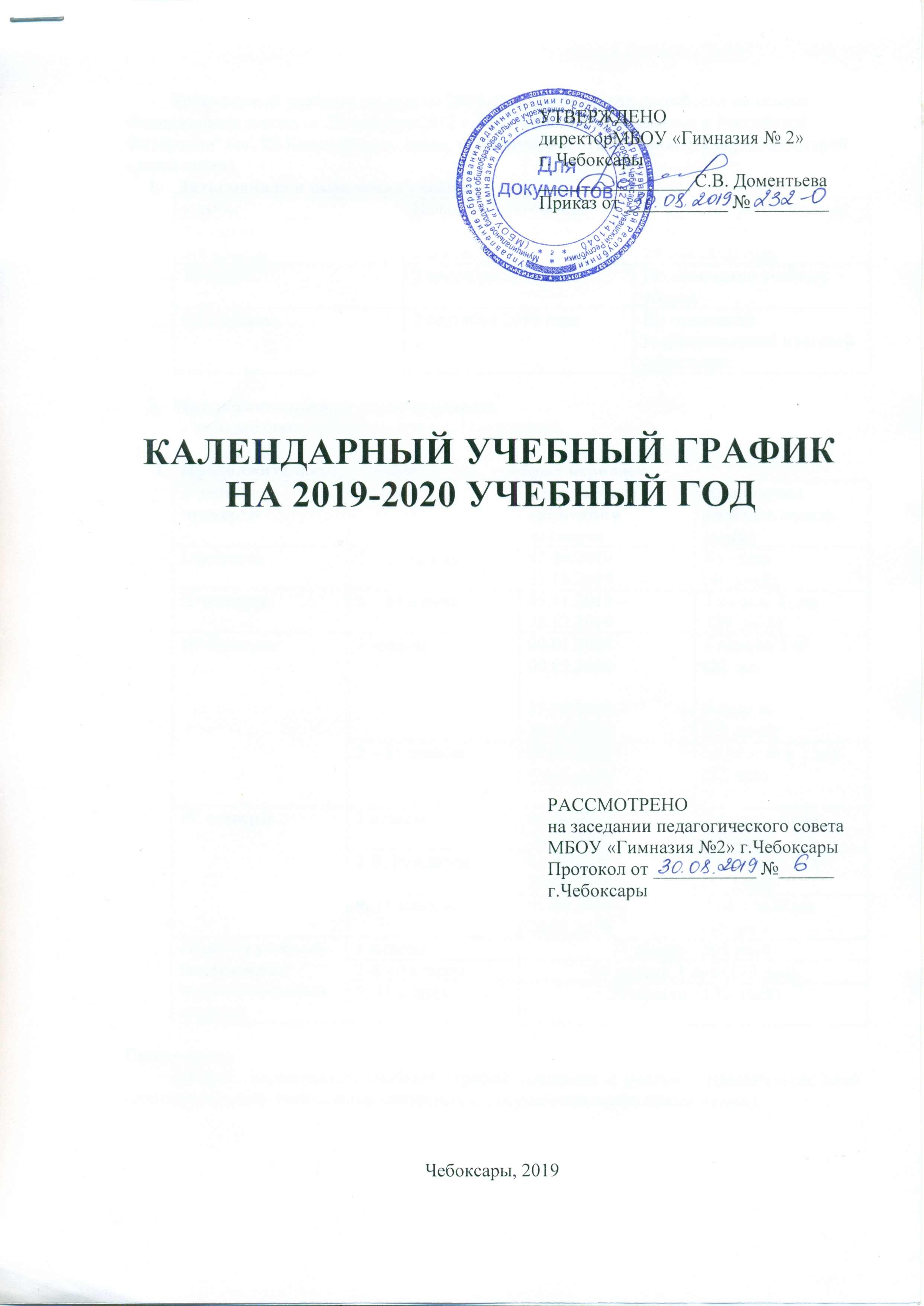 Даты начала и окончания учебного года:Продолжительность учебной недели: - пятидневная учебная неделя в 1-11-х классах. Продолжительность учебного года, учебных периодов:Примечание. Данный  календарный учебный  график составлен с учетом   праздничных дней (дополнительных дней отдыха, связанных с  государственными праздниками).Сроки и продолжительность каникул:Летние каникулы: 1 классы – с 27.05.2020 по 31.08.20202-8 классы - с 30.05.2020 по 31.08.20209, 11 классы -  с даты, следующей за окончанием государственной итоговой аттестации, по 31 августа 2020 года. Летние каникулы в 10-м классе устанавливаются с учетом графика проведения учебных сборов по обучению граждан начальным знаниям в области обороны и их подготовке по основам военной службы.Проведение промежуточной аттестации в переводных классах. Промежуточная аттестация в переводных классах (во 2 – 8, 10 классах) проводится в соответствии с Положением об организации текущего контроля, промежуточной и итоговой аттестации обучающихся. Промежуточная аттестация обучающихся проводится в соответствии с Уставом гимназии, учебным планом  и решением педагогического совета гимназии. Промежуточная аттестация в форме контрольных работ проводится в период с 27 апреля 2020 года по 08 мая 2020 года без прекращения образовательного процесса. Промежуточная аттестация в форме устных экзаменов проводится в период с 11 мая 2020 года по 15 мая 2020 года с соблюдением требований к проведению экзаменов в устной форме.Проведение государственной (итоговой) аттестации в 9 и 11 классах.Сроки проведения государственной (итоговой) аттестации обучающихся в 9, 11 классах устанавливаются Министерством просвещения Российской Федерации (Федеральная служба по надзору в сфере образования и науки), Министерством образования и молодежной политики Чувашской Республики.классыНачало учебного годаОкончание учебного года1 классы2 сентября 2019 года26 мая 2020 года2-8 классы2 сентября 2019 года29 мая 2020 года10 классы2 сентября 2019 годаПо окончании учебных сборов9,11 классы2 сентября 2019 годаПо окончании государственной итоговой аттестацииУчебные четвертиклассыСрок начала и окончания четвертиКоличество учебных недель (дней)I четверть1 – 11 классы02.09.2019 – 27.10.20198 недель (40 дней)II четверть1 – 11 классы05.11.2019 – 28.12.20197 недель 4 дня (39 дней)III четверть1 классы09.01.2020 –09.02.202017.02.2020 –20.03.20204 недели 2 дня (22 дня)5 недель (25 дней)  III четверть2 – 11 классы09.01.2020 – 20.03.202010 недель и 2 дня(52 дня)IV четверть1 классы01.04.2020 – 26.05.20207 недель 4 дня(39 дней)IV четверть2-8, 10 классы 01.04.2020 – 29.05.20208 недель 3 дня(51 день)IV четверть9, 11 классы01.04.2019 – 26.05.20197 недель 4 дня(39 дней)Итого за учебный год (включая экзаменационный период)1 классы33 недели (165 дней)33 недели (165 дней)Итого за учебный год (включая экзаменационный период)2-8,10 классы34 недели 3 дня (173 дня)34 недели 3 дня (173 дня)Итого за учебный год (включая экзаменационный период)9, 11 классы34 недели  (170 дней)34 недели  (170 дней)КаникулыКлассыНачало и окончание каникулКоличество календарных днейОсенние1 – 11 классы28.10.2019 – 04.11.2019(к занятиям приступить 05 ноября 2019 года)8 днейЗимние1 – 11 классы29.12.2019 – 08.01.2020(к занятиям приступить 09 января 2020 года)11 днейДополнительные1 классы10.02.2020 - 16.02.2020(к занятиям приступить 17 февраля 2020 года)7 днейВесенние1 – 11 классы21.03.2020 – 31.03.2020 (к занятиям приступить 01 апреля 2020 года)11 днейИтого за учебный год2 – 11 классы30 днейИтого за учебный год1 классы37 дней